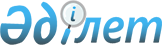 Об установлении стоимости разовых талонов по отдельным видам платежей
					
			Утративший силу
			
			
		
					Решение маслихата Тимирязевского района Северо-Казахстанской области от 29 июля 2010 года N 25/4. Зарегистрировано Департаментом юстиции Северо-Казахстанской области 19 августа 2010 года N 13-12-114. Утратило силу решением маслихата Тимирязевского района Северо-Казахстанской области от 29 марта 2013 года N 11/4      Сноска. Утратило силу решением маслихата Тимирязевского района Северо-Казахстанской области от 29.03.2013 N 11/4

      В соответствии с пунктом 6 статьи 36 Закона Республики Казахстан «О введении в действие кодекса Республики Казахстан «О налогах и других обязательных платежах в бюджет» (Налоговый Кодекс) от 10 декабря 2008 года № 100-IV, подпунктом 15) пункта 1 статьи 6 Закона Республики Казахстан «О местном государственном управлении и самоуправлении в Республике Казахстан» от 23 января 2001 года № 148, районный маслихат РЕШИЛ:



      1. Установить:

      1) стоимость разовых талонов для лиц, занимающихся реализацией товаров на действующих рынках Тимирязевского района согласно приложению 1;

      2) стоимость разовых талонов на один день по видам предпринимательской деятельности по Тимирязевскому району для физических лиц, деятельность которых носит эпизодической характер согласно приложению 2.



      2. Решение ІІ сессии районного маслихата (четвертый созыв) от 13 октября 2007 года № 2/2 «Об утверждении ставок по отдельным видам платежей» (зарегистрировано в Реестре государственной регистрации нормативных правовых актов 20 ноября 2007 года № 13-12-41, опубликовано в районной газете «Нива» № 54 (1758) от 01 декабря 2007 года) признать утратившим силу.



      3. Настоящее решение вводится в действие по истечении 10 календарных дней после дня его первого официального опубликования.      Председатель ХXV сессии Секретарь

      районного маслихата районного маслихата

      C. Жукеев Г. Шаяхметов      СОГЛАСОВАНО: 30 июля 2010 года      И.о. начальника государственного учреждения

      «Налоговое управление

      по Тимирязевскому району» А. Жактаев      Начальник государственного учреждения

      «Отдел экономики и бюджетного планирования

      Тимирязевского района» Ж. Макенова

Приложение 1

к решению районного маслихата

№ 25/4 от 29 июля 2010 года Стоимость

разовых талонов для лиц, занимающихся реализацией товаров на действующих рынках Тимирязевского района      Примечание: стоимость разовых талонов не распространяются на лиц, осуществляющих деятельность в стационарных помещениях на территории рынков по договорам аренды.

Приложение 2

к решению районного маслихата

№ 25/4 от 29 июля 2010 года Стоимость разовых талонов на один день по видам предпринимательской деятельности по Тимирязевскому району для физических лиц, деятельность которых носит эпизодической характер      Сноска. Приложение 2 в решении маслихата Тимирязевского района Северо-Казахстанской области от 01.08.2011 N 34/2      Примечание: стоимость разовых талонов не распространяются на лиц, осуществляющих деятельность в стационарных помещениях на территории рынков по договорам аренды.
					© 2012. РГП на ПХВ «Институт законодательства и правовой информации Республики Казахстан» Министерства юстиции Республики Казахстан
				№п/пВид реализуемых товаров Стоимость разового талона на день (в тенге)1Продовольственные товарыТорговля с прилавки и палатки226Торговля с легковых машин283Торговля с грузовых машин678Продовольственные товары (овощи, фрукты, молочные, рыба)Торговля с рук98Торговля с прилавка и палатки 226Торговля с легковых машин283Торговля с грузовых машин7052Мясопродукты с прилавка2883Промышленные товарыТорговля с рук106Торговля с прилавка и палатки 297Торговля с легковых машин283Торговля с грузовых машин7054Цветы2135Продажа автозапчастей2136Продажа животных2137Продажа птиц 255№Вид предпринимательской деятельностиСтоимость разового талона на день (тенге)1Реализация семян, а также посадочного материала (саженцы, рассада)1272Реализация бахчевых культур1813Реализация услуг владельцами личных тракторов по обработке земельных участков1274Реализация живых цветов, выращенных на придомовых участках1275Реализация продуктов подсобного сельского хозяйства, садоводства, огородничества1036Выпас домашних животных, за одну голову:

крупно-рогатый скот

лошади 

 

3,0

4,67Реализация лесных ягод908Реализация меда232